Приложение 6к приказу Министерства юстиции Донецкой Народной Республикиот 11.04.2019 № 290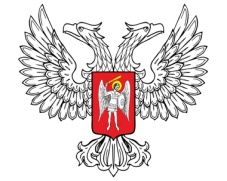 ДОНЕЦКАЯ НАРОДНАЯ РЕСПУБЛИКА
СВИДЕТЕЛЬСТВОо государственной регистрации общественного объединения физкультурно-спортивной направленности «__» _________ 20__ г.№ ____М.П.Директор Департамента государственной регистрацииМинистерства юстиции Донецкой Народной Республики 					Я.А. ТимошкинаНаименование:  Организационно-правовая форма:Территориальная сфера деятельности:Высший орган управления:Выборный (руководящий) орган:Местонахождение:           (должность)                                             (подпись)                                                     (Ф.И.О.)